„Hejt, czyli o mowie nienawiści w Internecie”. Przyczyny, konsekwencje i skutki hejtu.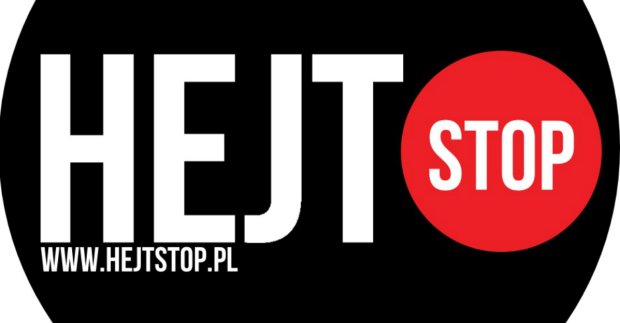 Hejt to pełne nienawiści, pogardy, złości działanie danej osoby w Internecie. Hejt może być skierowany zarówno wobec konkretnej osoby, jak i przedstawicieli danego narodu, płci, osób o innym światopoglądzie niż ten reprezentowany przez hejtera, wyznawców danej religii czy grupy politycznej, a nawet znajomych osoby hejtującej - obiektem hejtu może stać się każdy.Hejt ("hate") z języka angielskiego oznacza "nienawiść", a słowem tym określamy jej szerzenie w Internecie.Hejt może się przejawiać nie tylko za pomocą słów, ale i grafik (memów, gifów) czy filmów.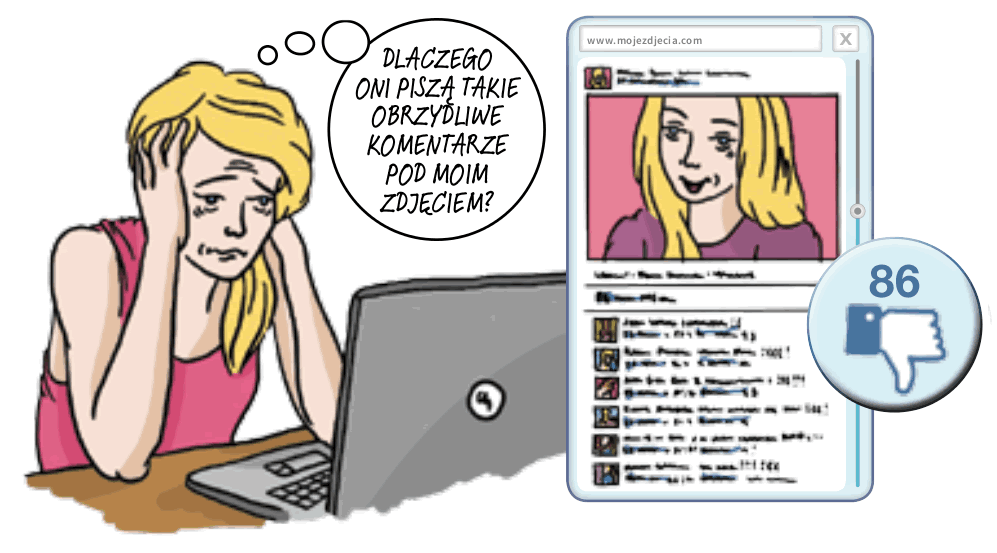 Przyczyny HejtuHejtowanie przynosi ulgę... Gdy ktoś nas zdenerwuje, wyprowadzi z równowagi wysyłamy obraźliwe komentarze.Anonimowość. Hejter podpisuje się zazwyczaj jakimś pseudonimem.Zazdrość. Odmienne przekonania np. religijne lub inny kolor skóry.Konsekwencje hejtuKonsekwencje hejtu przede wszystkim odczuwa ofiara hejtu. Takie napiętnowanie w Internecie skutecznie obniża jej poczucie wartości, a czasami może doprowadzić także do problemów zdrowotnych.  Osoba, która jest ofiarą hejtu żyje w bardzo dużym stresie. Może cierpieć na bezsenność, nerwicę, depresję, a nawet próby samobójcze. Jak walczyć z hejtem?Metody są bardzo różne. Najlepiej nie czytać negatywnych opinii, komentarzy i nie wchodzić z takimi osobami w dyskusję. Wówczas hejterzy mogą się znudzić i zwyczajnie dać sobie spokój. Skutecznym sposobem może być zablokowanie konta hejtera. Tak aby nas i naszej aktywności nie widział. Można również zgłaszać takie konto administratorom oraz właścicielom portali społecznościowych, którzy mogą zablokować lub usunąć hejtera. 